МКОУ «ЧУХВЕРКЕНТСКАЯ СОШ»ВНЕКЛАССНОЕ МЕРОПРИЯТИЕНА ТЕМУ:«Патриотизм и верность воинскому долгу – основные качества защитника Отечества»Учитель ОБЖ: Сардаров А.Р.2016 г.Боевые традиции — это исторически сложившиеся в армии и на флоте и передающиеся из поколения в поколение правила, обычаи и нормы поведения военнослужащих, связанные с выполнением боевых задач и несением воинской службы. Они сложились на основе героических традиций народов нашей Родины и впитали все лучшее из прошлого русской армии и флота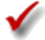 Эта связь поколений нашла свое воплощение в установлении дней славных побед в истории России Важнейшие боевые традиции российских Вооруженных Сил: любовь к Родине; воинская доблесть и честь; непримиримость к врагам своего народа; уверенность в победе над врагами Отечества, постоянная готовность к его защите; любовь к родной армии и флоту, верность военной присяге и Боевому знамени, Военно-морскому флагу, воинскому долгу; мужество, героизм в бою; крепкое войсковое товарищество, уважение к командиру и защита его в бою; постоянное стремление к совершенствованию боевого мастерства и укреплению воинской дисциплины; неустанная борьба за высокую бдительность и боевую готовность подразделения и части.Главное место среди традиций занимают любовь к Отечеству и высочайший патриотизм, под которыми понимают преданность своей стране, стремление служить ее интересам, защищать от врагов, а также героизм, мужество, воинская доблесть и честь.Героизм — это совершение выдающихся по значению действий, отвечающих интересам общества и требующих от человека личного мужества, стойкости, готовности к самопожертвованию. Героизм основан на твердых убеждениях, преданности народу, глубоком сознании патриотического долга.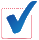 Мужество — морально-психологическое и боевое качество воина, характеризующее его способность устойчиво переносить длительные физические нагрузки, психическое напряжение и сохранять при этом присутствие духа, в опасных ситуациях проявлять высокую боевую активность. Внутреннюю основу мужества составляют высокие нравственные принципы, а также воинское мастерство, тренированность, умение владеть собой.Вспомните из курса истории России примеры мужества и героизма советских солдат в годы Великой Отечественной войны.Воинская доблесть — самоотверженное, мужественное исполнение военнослужащим своего воинского долга и служебных обязанностей в мирное и военное время. В основе воинской доблести лежит сознание воинами своего патриотического долга, воинское мастерство, высокая дисциплинированность, бдительность, коллективизм, трудолюбие.Воинская честь — внутренние, нравственные качества, достоинство воина, характеризующие его поведение, отношение к коллективу, к выполнению воинского долга. Основное содержание воинской чести заключается в нравственной ответственности воинов за защиту Отечества. Высшее ее проявление — подвиг на поле боя.Одно из главных проявлений нравственной зрелости военнослужащего — развитое сознание и чувство воинского долга. В Конституции Российской Федерации записано, что защита Отечества — долг и обязанность гражданина Российской Федерации.Военнослужащий, обладающий чувством высокого воинского долга, — это воин, который выполняет обязанности осознанно, по нравственному убеждению.Эти военнослужащие активны и деятельны. Сформировать в себе чувство долга во власти и силах каждого человека. Понимание воинского долга начинается с выработки в себе самодисциплины. Научившись подавлять в себе отрицательные качества, преодолевать соблазны, воин учится смотреть на себя глазами товарищей, оценивших в нем силу и стойкость духа. Это побуждает его и во всех других случаях соотносить свои интересы с интересами других, делать правильный выбор, осознавать свою связь с коллективом. Требования долга приобретают необычайную силу в нравственном сознании воина. Она настолько значительна, что заставляет отступать все другие побуждения: склонности, желания и даже стремление к самосохранению в боевой обстановке. Именно сознание долга перед Родиной руководило тысячами известных и безымянных героев Великой Отечественной войны 1941—1945 гг., войны в Афганистане, боевых действий в Чеченской Республике.Подразделение Апатитского милицейского батальона устраивалось на ночлег в пустующем здании школы в г. Г розном. От школы до колючей проволоки было несколько десятков метров. А дальше — «ничейная полоса». Оттуда и влетела в окно класса, где расположились бойцы, граната- «лимонка». Игорь Пеликанов вскочил с койки, как только раздался звон разбитого стекла. Кинулся к покатившейся по полу «лимонке». Успел крикнуть: «Мужики, ложись!» — накрыл гранату своим телом, и тогда только прогремел взрыв... Ценой своей жизни Игорь Пеликанов спас товарищей. Посмертно он удостоен звания Героя России. Так Игорь Пеликанов выполнил свой воинский долг. Вопросы1. Дайте определение боевых традиций Вооруженных Сил и назовите главные из них.2. Коротко расскажите об основных боевых традициях.3. Приведите примеры из литературы, фильмов, реальной жизни, повествующие о воинских традициях России.4. Что такое героизм и на чем он основан?5. В каких поступках проявляется мужество воинов?6. Что лежит в основе воинской доблести? Блокада Ленинграда проводилась немецко-фашистскими войсками с 8 сентября 1941 г. с целью сломить сопротивление защитников города, задушить их голодом, прервать связи города со страной. Прорвана в январе 1943 г. в результате операции «Искра», снята окончательно в январе— феврале 1944 г. в ходе Ленинградско-Новгородской операции.Германо-австрийская интервенция в Советской России с целью захвата и колонизации некоторых ее областей началась 18 февраля 1918 г. и развернулась по всей полосе от Балтийского до Черного морей. Поводом для нее послужил срыв мирных переговоров с Германией. Германо-австрийские войска оккупировали Прибалтику, большую часть Белоруссии, часть западных и южных районов РСФСР, Украину, Крым и часть Северного Кавказа. Старая русская армия, не способная оказать противнику сопротивление, оставляла позиции без боя. Советское правительство опубликовало декрет «Социалистическое Отечество в опасности!» и призвало народ на борьбу с интервентами. Для организации отпора германскому нашествию был создан Временный исполнительный комитет Совнаркома. Началось массовое вступление трудящихся в Красную Армию, развернулось строительство укреплений. Первые бои с германскими войсками молодых отрядов Красной Армии происходили 22 и 23 февраля 1918 г. под Псковом, Нарвой, Ревелем. В ознаменование этих исторических событий 23 февраля стали отмечать как День Советской Армии и Военно-Морского Флота. Ныне — День защитника Отечества.Ледовое побоище — битва русского войска с рыцарями немецкого Ливонского ордена в 1242 г. на льду Чудского озера, закончившаяся полным разгромом захватчиков. Умело используя местность и численное преимущество русских войск (15—17 тыс. человек) в пехоте и учитывая тактику противника (наступление «клином»), возглавлявший русское войско князь Александр Невский 2/3 своих сил выделил на фланги, чтобы охватить врага с двух сторон. Рыцарское войско (10—12 тыс. человек) в начале битвы прорвало центр русского боевого порядка и втянулось в жестокую рукопашную схватку с фланговыми полками, которые лишили его возможности маневра. Удар засадных дружин довершил окружение немецкого войска. Под тяжестью рыцарской конницы лед на озере проломился, и многие рыцари утонули. Вырвавшихся из окружения преследовала русская конница, завершив их разгром. Ледовое побоище — одно из выдающихся сражений средневековья, классический образец окружения противника. Русское войско превзошло противника в военной организации и тактике, проявило высокую доблесть и мужество. Победа в Ледовом побоище сорвала агрессивные планы крестоносцев, на многие годы обезопасила западные границы Руси.Великая Отечественная война Советского Союза 1941—1945 гг. — справедливая, освободительная война советского народа за свободу и независимость Родины против фашистской Германии и ее союзников; важнейшая и решающая часть Второй мировой войны 1939—1945 гг. Она была развязана фашистской Германией, стремившейся к мировому господству. Готовясь к войне против СССР, Германия создала огромный военно-экономический потенциал, использовав экономические и людские ресурсы не только своей страны, но и оккупированных ею стран Европы. Общая численность вооруженных сил Германии к середине 1941 г. составляла более 7,3 млн человек. Стратегический план войны против СССР «Барбаросса» предусматривал уничтожение главных сил Советской Армии, стремительное продвижение в глубь страны и выход на линию Архангельск — Астрахань.В первый период войны, летом и осенью 1941 г., советские войска на всех направлениях вели упорные оборонительные сражения, нанося противнику огромный урон. В приграничных сражениях 1941 г. наши войска обескровили ударные группировки вермахта. Главные события развернулись на Московском направлении.Битва за Москву. Основные усилия немецко-фашистских войск осенью 1941 г. были направлены на захват советской столицы. Группа армий «Центр» прорвала нашу оборону и окружила значительную часть защищавших Москву войск. Но они, сражаясь в окружении, сковали большие силы вермахта, позволив вновь созданным Калининскому, Западному и Брянскому фронтам к концу октября остановить врага на Можайской линии обороны. Немецкое командование в середине ноября возобновило наступление. Преодолевая упорное сопротивление советских войск, ударные группировки противника к концу месяца вышли к каналу Москва — Волга (25—30 км от столицы).Во главе обороны Москвы 10 октября 1941 г. был поставлен Г. К. Жуков. Он энергично и решительно восстановил оборону разбитых фронтов. Умело разгадывая очередные ходы противника, полководец искусно маневрировал силами и средствами, быстро создавая на угрожаемых направлениях надежные заслоны.Обескровленная в результате таких действий группа армий «Центр» была вынуждена перейти к обороне. А 5—6 декабря 1941 г. советские войска развернули контрнаступление. Враг был отброшен на 100—250 км на запад, были освобождены 11 тыс. населенных пунктов, разгромлены 11 танковых, 4 моторизованных и 23 пехотные дивизии противника.Битва под Москвой стала одним из важнейших событий Великой Отечественной войны и впервые с начала Второй мировой войны завершилась крупным поражением вермахта.Большое психологическое значение для всего советского народа имело проведение военного парада на Красной площади 7 ноября 1941 г. Участники этого парада прямо с площади уходили на фронт защищать Москву.Главным содержанием второго периода войны (19 ноября 1942 г. — конец 1943 г.) были Сталинградская и Курская битвы.Сталинградская битва 1942—1943 гг., оборонительная (17 июля — 18 ноября 1942 г.) и наступательная (19 ноября 1942 г. — 2 февраля 1943 г.) операции советских войск во время Великой Отечественной войны. Цель — оборона Сталинграда и разгром действовавшей на Сталинградском направлении группировки немецко-фашистских войск. В Сталинградской битве участвовали войска Сталинградского и левого крыла Воронежского фронтов, Волжская военная флотилия и Сталинградский корпусной район ПВО. Для наступления на Сталинградском направлении немецко-фашистское командование вначале направило 6-ю армию, а с 31 июля и 4-ю танковую армию. В оборонительной операции советские войска обескровили главную группировку противника под Сталинградом и создали условия для перехода в контрнаступление. Сосредоточив дополнительные силы, советское командование осуществило наступательную операцию, в результате которой были окружены и разгромлены немецкие 6-я армия и 4-я танковая армия, часть 3-й румынской и 8-я итальянская армия. Сталинградская битва — одна из крупнейших во Второй мировой войне. Противник потерял в ней убитыми, ранеными и пропавшими без вести около 1,5 млн человек — четверть своих сил, действовавших на советско-германском фронте. Она внесла решающий вклад в достижение коренного перелома в ходе не только Великой Отечественной войны, но и всей Второй мировой войны.Курская битва 1943 г. — оборонительная (5— 23 июля) и наступательная (12 июля — 23 августа) операции Великой Отечественной войны, проведенные Советской Армией в районе Курского выступа; одна из решающих битв Второй мировой войны. Гитлеровское командование планировало провести летнее наступление, овладеть инициативой и повернуть ход войны в свою пользу. Имея сведения о подготовке немецко-фашистских войск к наступлению, Ставка Верховного Главнокомандующего приняла решение перейти к обороне на Курском выступе и в ходе оборонительного сражения обескровить ударные группировки врага и этим создать благоприятные условия для перехода советских войск в контрнаступление.Упорная и стойкая оборона советских войск измотала и обескровила врага. В результате последующего контрнаступления были разгромлены группировки противника на Орловском и Белгородско-Харьковском направлениях. В Курской битве вермахт потерял около 500 тыс. человек, 1,5 тыс. танков, более 3,7 тыс. самолетов, 3 тыс. орудий. Его наступательная стратегия потерпела полное крушение. Победа в Курской битве стала одним из важнейших этапов достижения победы Советского Союза над фашистской Германией.В ходе третьего периода войны (январь 1944 г. — 9 мая 1945 г.) Советская Армия провела последовательные операции на фронте от Балтийского до Черного морей, что привело к разгрому основных группировок противника. В январе — первой половине апреля 1945 г. в результате мощного наступления Советской Армии на всем советско- германском фронте были разгромлены главные группировки немецко-фашистских войск, освобождены почти вся Польша, значительная часть территории Чехословакии, Венгрия, восточная часть Австрии со столицей Веной. Советские войска вышли к р. Одер и захватили плацдармы на ее западном берегу. В ходе Берлинской операции, начавшейся 16 апреля 1945 г., наши войска окружили и разгромили мощную группировку противника и 2 мая овладели столицей Германии Берлином, а 8 мая 1945 г. был подписан акт о безоговорочной капитуляции вооруженных сил фашистской Германии.Победа в Великой Отечественной войне имела большое всемирно-историческое значение. Советские Вооруженные Силы избавили человечество от угрозы фашистского порабощения, спасли мировую цивилизацию, оказали помощь многим народам Европы и Азии в освобождении от поработителей.Полтавская битва — генеральное сражение между русской и шведской армиями во время Северной войны 1700—1721 гг. Шведская армия Карла XII (35 тыс. человек, 32 орудия), вторгшись на Украину, осадила Полтаву, чтобы, пополнив запасы, развернуть наступление на Харьков и Москву. Героическая оборона Полтавы сорвала планы Карла XII, дав возможность русской армии во главе с Петром I сосредоточить силы и подготовиться к генеральному сражению. Готовя сражение, Петр I оборудовал подступы к укрепленному лагерю русской армии редутами, расположил в них войска и артиллерию. Замысел Петра I состоял в том, чтобы измотать противника на линии редутов, а затем разгромить в полевом бою. В ходе сражения русские войска опрокинули шведов и вынудили их к отходу, который вскоре перерос в бегство. Окончательно шведская армия была разбита в ходе преследования у Переволочны, где ее остатки сдались русским войскам. Полтавское сражение предопределило перелом в Северной войне в пользу России, подняло ее авторитет, раскрыло полководческий талант Петра I.Гангутское сражение произошло между русским и шведским флотами в ходе Северной войны 1700—1721 гг. близ п-ова Гангут (Ханко) на Балтийском море. Русский флот (99 галер с десантом в 15 тыс. человек) разгромил шведский флот (15 линейных кораблей, 3 фрегата, отряд гребных судов). Русские моряки смелой атакой принудили к сдаче 10 шведских кораблей. Остальной шведский флот отошел к Аландским о-вам. Победа в Гангутском сражении, первая в истории русского регулярного флота, позволила перенести боевые действия на территорию Швеции. Петр I приравнивал победу в Гангутском сражении к победе под Полтавой в 1709 г.Бородинское сражение между русской армией М. И. Кутузова (120 тыс. человек, 640 орудий) и французской армией Наполеона (130—135 тыс. человек, 587 орудий) произошло в районе села Бородино во время Отечественной войны 1812 г. После отхода из-под Смоленска М. И. Кутузов решил, опираясь на заранее избранную для обороны и подготовленную в инженерном отношении позицию, нанести французской армии возможно большие потери, изменить соотношение сил в свою пользу и перейти в контрнаступление с целью разгрома вторгшегося в Россию противника. Наполеон, подойдя к русской позиции у Бородино, вынужден был наносить фронтальный удар основной частью своих войск (86 тыс. человек) с целью разгромить русскую армию, выйти ей в тыл и, прижав главные силы русских войск к Москве-реке, уничтожить их. Ожесточенный бой за Шевардинский редут позволил М. И. Кутузову разгадать замысел Наполеона. Решающие бои развернулись за Багратионовы флеши и батарею Н. Н. Раевского, которыми противнику удалось овладеть ценой огромных потерь. Но развить успех Наполеон не смог и отвел войска на исходные позиции. В итоге Бородинского сражения французы, потеряв более 50 тыс. человек, не достигли поставленной цели. Замысел М. И. Кутузова был реализован. Русская армия, потеряв 44 тыс. человек, сохранила основные силы, отошла к Москве, а затем оставила ее. Бородинское сражение выявило кризис наполеоновской стратегии генерального сражения и превосходство стратегии М. И. Кутузова, рассчитанной на разгром противника в ряде сражений.Победа русской эскадры над турецкой у мыса Тендра. У м. Тендра (северо-западная часть Черного моря) в русско-турецкую войну 1787—1791 гг. русская эскадра (10 линейных кораблей, 6 фрегатов, 1 бомбардировочный корабль, 20 вспомогательных судов, около 830 орудий) Ф. Ф. Ушакова нанесла поражение превосходящей по численности турецкой эскадре (14 линейных кораблей, 8 фрегатов, 23 вспомогательных судна, около 1400 орудий). Эта победа обеспечила господство русского флота на Черном море в кампании 1790 г.Куликовская битва между русскими войсками во главе с великим князем владимирским и московским Дмитрием Ивановичем (100— 150 тыс. человек) и войсками Золотой Орды под командованием темника Мамая (100—150 тыс. человек) на Куликовом поле — одна из крупнейших битв средневековья, положившая начало освобождению русского и других народов Восточной Европы от монголо-татарского ига. Исходя из тактики врага (вести бой на окружение), был создан глубокий боевой порядок русского войска: в центре стоял большой полк, правее и левее его — полки правой и левой руки, фланги которых упирались в труднодоступную местность. Впереди главных сил были расположены сторожевой и передовой полки. За большим полком располагались частный резерв и сильный засадный полк. В ходе боя противнику удалось прорвать левое крыло русских и выйти в тыл главных сил. Исход битвы в пользу русских войск решила внезапная атака засадного полка по флангу и тылу прорвавшейся монголо-татарской конницы, поддержанная ударом других полков. Вражеские войска были обращены в бегство. Потери с обеих сторон были огромны (около 200 тыс. человек убитыми и ранеными). После Куликовской битвы князь Дмитрий Иванович получил почетное прозвище Донской.Освобождение Москвы от польских интервентов. 1611 год был одним из самых тяжелых в истории России. В Карелию вторглись шведы. Войска польского короля Сигизмунда III продолжали осаду Смоленска. Польский гарнизон в Москве с ожесточением подавлял все выступления жителей против интервентов. Именно в этой тяжелой обстановке было сформировано ополчение, имевшее целью освободить Москву и всю Русскую землю. Инициатором его создания стал выборный нижегородский голова Кузьма Минин. Во главе новых полков Минин уговорил встать князя Дмитрия Пожарского. В июле 1612 г. до Ярославля, где заканчивали формировать ополчение, дошли слухи о том, что Сигизмунд снаряжает для отправки в Москву 12-тысячное войско под командованием гетмана Яна Кароля Ходкевича. Пожарский не мог допустить, чтобы поляки соединились, и поэтому он отправил к Москве отряд князя В. Тургенева, который должен был встать у Чертольских ворот. Основные силы Пожарский приказал расположить у Арбатских ворот. Тем самым войску Ходкевича был полностью перекрыт путь в Китай-город и Кремль. Ходкевич пробовал пробиться, но русские отбили его атаки и окружили Китай-город и Кремль. Пожарский послал полякам письмо. «Ваш гетман, — написал он, — далеко: он ушел в Смоленск и к вам не воротится скоро, а вы пропадете с голоду. Королю вашему теперь не до вас... Не губите напрасно душ своих за неправду вашего короля. Сдавайтесь!» В стане поляков наступил голод. Русские, узнав, что неприятель в таком ужасном положении, предприняли 22 октября 1612 г. сильный приступ на Китай-город. Голодные поляки не могли обороняться и покинули Китай-город.После этого русские окружили Кремль, но поляки уже не думали защищаться. Сперва они выпустили русских боярынь и дворянок с детьми. А на другой день прислали просить милости и пощады. Пожарский дал обещание, что ни один пленник не погибнет от меча. После этого 25 октября 1612 г. русские отряды торжественно вступили в Кремль. Сейчас эти события отмечают в День народного единства — 4 ноября.Синопское сражение произошло между русской и турецкой эскадрами в Синопской бухте во время Крымской войны 1853—1856 гг. Турецкая эскадра Осман-паши (16 кораблей, 510 орудий), стоявшая под защитой береговых батарей (38 орудий), была атакована и уничтожена огнем артиллерии русской эскадры П. С. Нахимова (8 кораблей, 720 орудий). Потери турок составили 15 кораблей, более 3200 человек. Синопское сражение — последнее крупное сражение эпохи парусного флота. Большая эффективность применявшихся в Синопском сражении пушек, стрелявших разрывными снарядами, ускорила переход к строительству броненосного флота.Штурм Измаила. Шла русско-турецкая война 1787—1791 гг. Турецкая крепость Измаил представляла собой неприступную твердыню, оборудованную по последнему слову фортификационного искусства: земляной вал с каменными бастионами был окружен рвом шириной до 12 м и глубиной от 6 до 10 м. Турецким гарнизоном (35 тыс. человек при 265 орудиях) командовал отважный военачальник Айдос Мехмет-паша.Осаду крепости русские войска начали в середине ноября 1790 г., но она не приносила успеха. Тогда для организации штурма был направлен А. В. Суворов. Он прибыл к войскам и немедленно отправил коменданту предложение сдаться: «Я с войсками прибыл сюда. 24 часа на размышление — воля. Первый выстрел уже неволя, штурм — смерть, что и оставляю вам на размышление». На этот лаконичный ультиматум Мехмет-паша ответил, что скорее небо упадет на землю и Дунай потечет вверх, чем он сдаст Измаил.В 5 ч 30 мин 22 декабря 1790 г. девять колонн русских войск при поддержке гребной флотилии О. М. Дерибаса начали штурм. Всего два с половиной часа ушло на то, чтобы штурмующие оказались в неприступном Измаиле. Яростные, смертельные схватки начались в городе.Турки, не надеясь на пощаду, сражались до последней возможности. Но и храбрость русских войск была необычайной, дошедшей как бы до совершенного отрицания чувства самосохранения. Мехмет-паша и все старшие турецкие офицеры были убиты. В плен было взято 6 тыс. человек. После штурма Суворов докладывал Потемкину: «Нет крепче крепости, ни отчаяннее обороны, как Измаил, падший кровопролитным штурмом!»Взятие Измаила способствовало быстрому и успешному окончанию войны с Турцией.